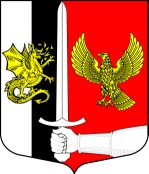 Администрация муниципального образованияЧерновское сельское поселениеСланцевского муниципального района Ленинградской областиПОСТАНОВЛЕНИЕ24.10.2017г.                                                                                                    № 117-пОб утверждении технологической схемы по предоставлению муниципальной услуги по предоставлению земельных участков, находящихся в собственности МО, без торговВ соответствии с Федеральным законом от № 27.07.2010 210-ФЗ «Об организации предоставления государственных муниципальных и услуг», руководствуясь Методическими рекомендациями по формированию технологических схем предоставления государственных и муниципальных услуг, утвержденных протоколом заседания Правительственной комиссии по проведению административной реформы от 09.06.2016 №142, Уставом Черновского сельского поселения, администрация муниципального образования Черновское сельское поселение Сланцевского муниципального района Ленинградской области п о с т а н о в л я е т:Утвердить технологическую схему по предоставлению муниципальной услуги по предоставлению земельных участков, находящихся в собственности МО, без торгов, (приложение );Настоящее постановление вступает в силу с момента подписания и подлежит размещению на официальном сайте муниципального образования:  http://chernovskoe.ru/Глава администрациимуниципального образования                                                   В.И. Водяницкий